ГОРОДСКОЙ СОВЕТ ДЕПУТАТОВ  МУНИЦИПАЛЬНОГО ОБРАЗОВАНИЯ «ГОРОД НАЗРАНЬ»РЕШЕНИЕ  	№ 21/85-4                                                                                    от  30 апреля  2021 г.Об утверждении  отчета об исполнении бюджета  Городского совета муниципального образования «Городской округ город Назрань» за 2020 год Рассмотрев проект Решения «Об утверждении отчета об исполнении бюджета муниципального образования «Городской округ город Назрань» за 2020 год» от 14.04.2021 №1043-об, руководствуясь статьями 264.5 и 264.6 Бюджетного кодекса Российской Федерации, статьями 28.52 Федерального закона от 06.10.2003г. №131-ФЗ «Об общих принципах организации местного самоуправления в Российской Федерации» и Устава г.Назрань, Городской совет решил:1. Утвердить  отчет об исполнении бюджета муниципального образования «Городской округ город Назрань» за 2020 год (прилагается).       	2. Опубликовать (обнародовать) настоящее Решение в средствах массовой информации. 	3. Контроль за исполнением настоящего Решения возложить на заместителя председателя  Городского совета Хамхоева А-Х.И.Глава г. Назрань 	У.Х. ЕвлоевПредседатель Городского совета 	Ю.Д. БогатыревПриложение №1к  Решению Городского советаМО Городской округ г.Назрань№21/85-4 от 30 апреля 2021 г.Отчет об исполнении бюджета муниципального образования «Городской округ город Назрань» за 2020 год ПОЯСНИТЕЛЬНАЯ ЗАПИСКАк отчету об исполнении бюджета муниципального образования «Городской округ г.Назрань» за 2020г.    Бюджет муниципального образования «Городской округ г.Назрань» за 2020 г. был исполнен по доходам, с учетом безвозмездных перечислений из республиканского бюджета в сумме 445797,4 тыс. руб. или 94,5%  от годовых бюджетных назначений, по расходам исполнен в сумме 442879,0тыс. руб. Остатки на счетах на начало года 12527,7 тыс. руб.ДОХОДЫ БЮДЖЕТАФункционирование бюджета муниципального образования происходит за счет доходов и расходов. Доходная часть служит финансовой базой деятельности муниципального образования, а расходная, в свою очередь необходима для удовлетворения  потребности  населения.Собственные доходы  бюджета г. Назрань (без учета безвозмездных поступлений из республиканского бюджета) за 2020г. составили  319789,1 тыс. руб., что составляет 100,1 %  к годовым  назначениям и 71,7 % от общей суммы бюджета города на 2020год. Безвозмездные перечисления из республиканского бюджета за  2020 г. составили 126008,3 тыс. руб. или 82,9 % от годовых назначений.Доходная часть бюджета г. Назрань формируется за счет налоговых и неналоговых доходов, а также за счет безвозмездных поступлений. Анализ доходов бюджета г. Назрань за 2020год приведен в следующей таблице:Как видно из приведенного выше анализа, основным источником увеличения собственных доходов составляет НДФЛ, который составил 227278,3тыс.руб, или 71% от всей суммы собственных доходов. Кроме того, наблюдается рост поступлений по таким налогам как земельный налог, прочие налоговые и неналоговые поступления.Увеличение поступлений собственных доходов в 2020году явилось результатом  проводимой Администрацией г. Назрань работы по выявлению скрытых резервов по увеличению налоговой базы. Резервом к дальнейшему увеличению собственных доходов также является недоимка в бюджет г. Назрань, которая на 1 января 2021 года составляет 150166,2 тыс.руб.Однако, несмотря на финансовые трудности, недофинансирование из республиканского бюджета, Администрации г. Назрань удалось сохранить бюджет г. Назрань сбалансированным и не допустить образования дефицита бюджета.РАСХОДЫ БЮДЖЕТА  Расходная часть бюджета муниципального образования «Городской округ г.Назрань»  за 2020г. исполнена в сумме 442879,0 тыс. руб. или 91,5 % от годовых бюджетных назначений. На финансировании бюджета города: Городской совет,  5 администраций,  2 учреждения культуры, орган печати. Штатная численность этих учреждений выглядит следующим образом:Финансирование бюджетных расходов за 2020 год в разрезе разделов выглядит следующим образом:По разделу «Управление» направлено 906823,4тыс. руб., что составляет 93,3%  от годовых назначений.По разделу «Мобилизационная подготовка» направлено 2560,5 тыс. руб., что составляет 100%  от годовых назначений.По разделу «Жилищно-коммунальное хозяйство» направлено 214112,1тыс. руб., что составляет 87,9%  от годовых назначений.На мероприятия по благоустройству города направлено 74136,2 тыс. руб, на  уборку города направлено  31451,5 тыс. руб., расходы на уличное освещение 28958,5 тыс. руб, расходы по программе «городская среда» - 20389,3 тыс. руб. расходы по программе «Переселение из аварийного жилого фонда» -28256,8 т.р., по линии МУП « Зеленстрой» направлено 30919,8 тыс.руб.;По разделу «Культура» направлено 26664,1тыс. руб. или 91,9% от годовых назначений. По данному разделу финансируется городской Дом культуры, централизованная библиотечная система;По разделу «Социальная политика» направлено 14084,6 тыс. руб. или 94,4% от годовых бюджетных назначений, в том числе на выплату опекунских пособий направлено 9294,9 тыс. руб. На выплату материальной помощи малоимущим гражданам направлено 1002,7 тыс.руб;По разделу «Другие общегосударственные расходы» финансируется муниципальные программы такие как :За 2020 г. по городу Назрань проведен огромный объем работ по благоустройству города, санитарной очистке улиц города, озеленения. По линии МУП «Зеленстрой» проведена  формовочная обрезка деревьев, посажено деревьев разных пород в количестве 1200 штук. Подготовлены цветники для посадки цветов. Посажены цветы в количестве 240000 штук. Во всех округах города также  велись и ведутся  работы по благоустройству города. Заменены водопроводы, заменены трансформаторы, проложены линии электропередач, устройство дорог из ПГС, произведен ямочный ремонт, погашена кредиторская задолженность прошлых лет.Все работы Администрацией г. Назрань проведены за счет собственных доходов.Администрацией г. Назрань с целью повышения собираемости собственных доходов проведена работа по актуализации базы данных по земельному налогу, работа по актуализации налога на имущество продолжается.Основные показатели, отражающие состояние уровня жизни и социальной обеспеченности за 2020 год сохранили положительную динамику.Работала городская межведомственная комиссия, осуществлялся мониторинг работы предприятий по погашению задолженности. Долгов по заработной плате в учреждениях, финансируемых из местного бюджета, не имеется.В условиях продолжающегося финансового кризиса, недостаточностью финансовых средств, Администрации города удалось в 2020 г. не допустить разбалансировки бюджета города, сделать его бездефицитным. Таким образом, за 2020 год в результате совместной работы администрации, депутатского корпуса, субъектов экономической деятельности и всех жителей муниципального образования г. Назрань  удалось сохранить положительную динамику основных макроэкономических показателей. РЕСПУБЛИКА     ИНГУШЕТИЯ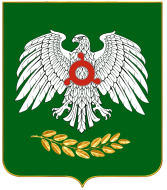     ГIАЛГIАЙ    РЕСПУБЛИКАНаименование показателей Уточненный план на 2020 годКассовое исполнение% исполнениеДОХОДЫ, всего471653,2445797,494,5в том числе:Налоговые и неналоговые доходы 319783,4319789,1100,1в том числе невыясненные поступленияв том числе:налог на доходы физических лиц 227277,2227278,3100налог на совокупный налог 12549,712757,4101,6акцизы8769,18608,398,2налоги на имущество53165,353178,0100государственная пошлина 8074,07920,498,1доходы от использования имущества, находящегося  в гос. собственности2535,32639,0104,1платежи при использовании природными ресурсами175,7175,7100доходы от оказания платных услуг (родительская плата)182,4182,4100штрафы, санкции, возмещение ущерба 2279,62267,599,5прочие налоговые и неналоговые поступления 4775,14782,1100,1Безвозмездные поступления 151869,8126008,382,9РАСХОДЫ, всего484180,9442879,091,5в том числе:государственное управление 97201,490682,493,3мобилизационная подготовка 2560,52560,5100национальная безопасность1924,71906,599,0дорожное хозяйство 90448,288970,398,4жилищно-коммунальное хозяйство 243618,7214112,187,9образование100,0-0культура29277,726664,191,1социальная политика14921,114084,694,4средства массовой информации 4128,63898,594,4Дефицит бюджета -12527,72918,4Источник финансирования дефицита Остатки денежных средств на начало года12527,7Наименование налоговПлан на 2020 годФакт за  2020 год% исполнения по отношению е годовым назначениямДоходы:319783,4319789,1100,1НДФЛ 227277,2227278,3100Акцизы12549,712757,4101,6Единый налог на вмененный доход8769,18608,398,2Земельный налог53165,353178,0100Госпошлина8074,07920,498,1Доходы от использования имущества, находящегося  в гос. собственности2535,32639,0104,1платежи при использовании природными ресурсами175,7175,7100доходы от оказания платных услуг (родительская плата)182,4182,4100штрафы, санкции, возмещение ущерба 2279,62267,599,5прочие налоговые и неналоговые поступления 4775,14782,1100,1Безвозмездные поступления :151869,8126008,382,9Горсовет – 10 чел;Мэрия – 86 чел;ЦАО – 27 чел;ААО – 10 чел;ГАО – 9 чел;НКАО – 9 чел;ЦБС – 33 единиц;ГДК – 25 единиц;Газета – 12 единиц.Управление-90682,4 тыс. руб;Мобилизационная подготовка-2560,6 тыс. руб;Национальная безопасность- 1906,5 тыс.руб.Жилищно-коммунальное хозяйство-214112,1 тыс. руб.;Культура-26664,1 тыс. руб;Социальная политика-14084,6 тыс. руб;Дорожное хозяйство  -88970,3тыс.руб.Средства массовой информации -3898,5 тыс. руб.-профилактика терроризма – 400,0 тыс. руб;-противодействие коррупции – 200,0 тыс. руб;-противодействие наркомании – 199,8 тыс. руб;-профилактика правонарушений – 400,0 тыс. руб;-праздничные мероприятия – 1918,3 тыс. руб;-физическая культура и спорт – 250 тыс. руб.